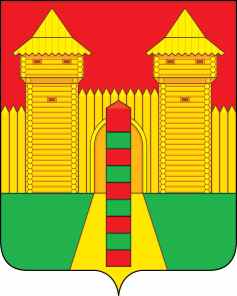 АДМИНИСТРАЦИЯ  МУНИЦИПАЛЬНОГО  ОБРАЗОВАНИЯ «ШУМЯЧСКИЙ   РАЙОН» СМОЛЕНСКОЙ  ОБЛАСТИПОСТАНОВЛЕНИЕот 09.01.2023г. № 3          п. Шумячи         В соответствии с Земельным кодексом Российской Федерации, постановлением Правительства Российской Федерации от 03.12.2014 № 1300 «Об утверждении перечня видов объектов, размещение которых может осуществляться на землях или земельных участках, находящихся в государственной или муниципальной собственности, без предоставления земельных участков и установления сервитутов»Администрация муниципального образования «Шумячский район» Смоленской областиП О С Т А Н О В Л Я Е Т:                           1. Внести в постановление Администрации муниципального образования «Шумячский район» Смоленской области от 26.12.2022г. № 585 «О внесении изменений в постановление Администрации муниципального образования «Шумячский район» Смоленской области от 21.11.2022г. № 526» (далее – Постановление) следующие изменения:          Преамбулу текста:      «В соответствии с Земельным кодексом Российской Федерации, постановлением Правительства Российской Федерации от 03.12.2014 № 1300 «Об утверждении перечня видов объектов, размещение которых может осуществляться на землях или земельных участках, находящихся в государственной или муниципальной собственности, без предоставления земельных участков и установления сервитутов», на  основании заявления АО «Газпром газораспределение Смоленск» от 22.12.2022 № 25-5-6/469 в лице директора филиала АО «Газпром газораспределение Смоленск» в г. Рославль А. А. Иванченкова действующего по доверенности от  08.12.2022 № 387» заменить текстом:  «В соответствии с Земельным кодексом Российской Федерации, постановлением Правительства Российской Федерации от 03.12.2014 № 1300 «Об утверждении перечня видов объектов, размещение которых может осуществляться на землях или земельных участках, находящихся в государственной или муниципальной собственности, без предоставления земельных участков и установления сервитутов», на  основании заявления АО «Газпром газораспределение Смоленск» от 22.12.2022 № 25-5-6/469 в лице исполняющего обязанности директора филиала АО «Газпром газораспределение Смоленск» в г. Рославль В.В. Шлюшенкова действующего по доверенности от  08.12.2022 № 387».Глава муниципального образования «Шумячский район» Смоленской области	       А.Н. ВасильевО внесении изменений в постановление Администрации муниципального образования «Шумячский район» Смоленской области от 26.12.2022г. № 585 